ЗАКОН РЕСПУБЛИКИ КРЫМО ПАТРИОТИЧЕСКОМ ВОСПИТАНИИ ГРАЖДАН В РЕСПУБЛИКЕ КРЫМПринятГосударственным СоветомРеспублики Крым14 декабря 2022 годаНастоящий Закон обеспечивает реализацию единой государственной политики в сфере патриотического воспитания граждан Российской Федерации и определяет основные цели, задачи и направления патриотического воспитания граждан, проживающих на территории Республики Крым, а также определяет полномочия органов государственной власти Республики Крым в сфере патриотического воспитания граждан.Статья 1. Понятия, используемые в настоящем Законе1. Для целей настоящего Закона под патриотическим воспитанием граждан понимается систематическая и целенаправленная деятельность органов государственной власти Республики Крым, органов местного самоуправления муниципальных образований в Республике Крым, институтов гражданского общества и семьи по формированию у граждан чувства верности своему Отечеству, готовности к выполнению гражданского долга и конституционных обязанностей по защите интересов Родины.2. Иные понятия, используемые в настоящем Законе, применяются в значениях, установленных федеральным законодательством.Статья 2. Основные цели и задачи патриотического воспитания граждан1. Патриотическое воспитание граждан осуществляется в целях формирования у граждан патриотических ценностей, развития у них высокой социальной активности, гражданской ответственности, способности проявить себя в укреплении и защите государства, обеспечении его жизненно важных интересов и устойчивого развития.2. Основными задачами патриотического воспитания граждан являются:1) формирование и утверждение в общественном сознании патриотических ценностей, взглядов и убеждений, уважения к культуре, традициям и истории населяющих Россию народов, их историческому прошлому;2) формирование системы воспитания, обеспечивающей воспитание у детей и молодежи прочных основ патриотического сознания, здорового образа жизни, чувства верности долгу по защите своей Родины, честному выполнению гражданского, профессионального и воинского долга, служебных обязанностей;3) воспитание граждан в духе уважения к Конституции Российской Федерации, Конституции Республики Крым, законности, нормам социальной жизни, создание условий для реализации конституционных прав человека и гражданина, его обязанностей;4) формирование уважения к официальным государственным символам Российской Федерации, Республики Крым, официальным символам муниципальных образований и иным официальным символам, другим символам, в том числе историческим, и памятникам Отечества;5) укрепление престижа службы в Вооруженных Силах Российской Федерации, других войсках, воинских (специальных) формированиях и органах, осуществляющих функции по обеспечению обороны и безопасности государства, в органах внутренних дел и иных правоохранительных органах, подразделениях гражданской обороны и ликвидации чрезвычайных ситуаций;6) воспитание у детей и молодежи социально значимых качеств личности, высокого уровня правосознания и способности проявлять их в созидательном процессе в интересах общества и государства;7) создание условий для укрепления и развития гражданской солидарности, улучшения межэтнических и межконфессиональных отношений;8) сохранение памяти о событиях и людях в истории России и Республики Крым;9) создание условий для противодействия экстремистской деятельности;10) создание условий для активного вовлечения граждан, некоммерческих организаций и иных общественных объединений в решение социально-экономических, культурных, правовых, экологических и других проблем, а также в мероприятия историко-патриотической, героико-патриотической и гражданско-патриотической направленности;11) создание условий для усиления патриотической направленности в работе средств массовой информации при освещении событий и явлений общественной жизни, предотвращение манипулирования информацией, пропаганды образцов массовой культуры, основанных на культе жестокости и насилия, унижения человеческого достоинства, искажения и фальсификации истории Отечества;12) создание условий для развития добровольчества (волонтерства), поисковых объединений и отрядов, казачьего и кадетского движений, а также содействие деятельности общественных объединений, клубов, центров и иных организаций патриотической направленности;13) создание механизма, обеспечивающего овладение гражданами военными знаниями, знаниями и умениями в области защиты от чрезвычайных ситуаций природного и техногенного характера и их ликвидации;14) развитие в обществе правовой модели поведения граждан, преодоление правового нигилизма, поддержание устойчивого уважения к закону.Статья 3. Объекты и субъекты патриотического воспитания граждан1. Объектами патриотического воспитания являются граждане Российской Федерации, проживающие на территории Республики Крым.2. Субъектами патриотического воспитания граждан, осуществляющими свою деятельность в пределах полномочий, предоставленных федеральным законодательством и законодательством Республики Крым, являются:1) органы государственной власти Республики Крым и подведомственные им учреждения;2) органы местного самоуправления муниципальных образований в Республике Крым и подведомственные им учреждения;3) образовательные и научные учреждения, организации всех типов и организационно-правовых форм;4) учреждения культуры, искусства и кинематографии, физической культуры и спорта;5) организации ветеранов, казачьи общества, иные общественные объединения и организации, в том числе общественно-государственные организации;6) средства массовой информации;7) представители традиционных религиозных конфессий как носители духовно-нравственных идеалов и традиций российского народа, другие общественные и религиозные объединения, деятельность которых разрешена на территории Российской Федерации;8) граждане Российской Федерации, чей патриотизм и верность своему гражданскому и служебному долгу стали примером и образцом для подражания;9) иные учреждения, организации и граждане, участвующие в сфере патриотического воспитания.3. Субъекты патриотического воспитания граждан осуществляют деятельность по решению задач в отношении объектов патриотического воспитания на основе взаимодействия и единой государственной политики в сфере патриотического воспитания.Статья 4. Основные направления и формы деятельности в сфере патриотического воспитания граждан1. Основными направлениями в сфере патриотического воспитания граждан в Республике Крым являются:1) гражданско-патриотическое воспитание, направленное на воспитание правовой культуры, высокой нравственности, осознанной гражданской позиции, гражданского мировоззрения, готовности к сознательному, бескорыстному, добровольному служению своему народу и выполнению своего конституционного долга;2) военно-патриотическое воспитание, направленное на формирование у граждан морально-психологических и физических качеств, обеспечивающих способность к защите Российской Федерации, ее граждан, уважения и высокого общественного престижа службы в Вооруженных Силах Российской Федерации, подготовку граждан к военной службе и государственной службе иных видов, воспитание уважения к военным подвигам, воинским реликвиям и символике;3) историко-патриотическое воспитание, направленное на активизацию интереса к изучению истории, повышение уровня знаний и уважения к российской истории и культуре, ее героям, развитие краеведения, укрепление чувства сопричастности к деяниям предков, исторической ответственности за происходящее в обществе и государстве, развитие национального самосознания и уважение национального достоинства граждан;4) социально-патриотическое воспитание, направленное на активизацию межпоколенческой преемственности граждан Российской Федерации, укрепление их социальной общности, развитие их добровольческой активности, активизацию их участия в жизни Российской Федерации, Республики Крым, муниципального образования, организации, коллектива;5) духовно-нравственное воспитание, направленное на формирование морального сознания, развитие нравственных чувств и выработку навыков и привычек нравственного поведения, распространение традиционных духовно-нравственных ценностей, культуры межнационального общения в Республике Крым;6) культурно-патриотическое воспитание, направленное на формирование у граждан стремления к знаниям о культурных традициях народов Российской Федерации, Республики Крым, преемственности культурных традиций, их ценности для развития современной культурной и общественно-государственной жизни, приобщение граждан к семейным ценностям, национальной культуре и традициям, повышение мотивации граждан к развитию внутреннего туризма и дальнейшее развитие внутреннего туризма;7) спортивно-патриотическое воспитание, направленное на формирование позитивного отношения к ценности здоровья, на пропаганду физической культуры, развития массового спорта и здорового образа жизни.2. Основными формами деятельности в сфере патриотического воспитания граждан являются:1) нормативно-правовое регулирование в сфере патриотического воспитания граждан;2) проведение мероприятий, направленных на повышение правовой, духовно-нравственной, экологической культуры граждан;3) научно-методическое обеспечение патриотического воспитания граждан, предполагающее разработку комплекса учебных и специальных программ, методик по организации и проведению патриотического воспитания граждан;4) проведение мероприятий, связанных с разъяснением законодательства и правоприменительной практики (форумов, научно-практических конференций, круглых столов, рабочих встреч и т.д.);5) оказание содействия в подготовке и проведении торжественных мероприятий, посвященных празднованию дней воинской славы России, и публичных мероприятий в связи с памятными датами России и Республики Крым, осуществление других мероприятий по увековечению памяти российских воинов, отличившихся в сражениях, связанных с днями воинской славы России, и мероприятий, посвященных памятным датам России и Республики Крым;6) пропаганда духовных подвигов и патриотического героизма людей в целях воспитания уважения к истории народа, гордости за Отечество и чувства ответственности за собственные поступки;7) создание и развитие сети патриотических, военно-патриотических, военно-исторических, военно-технических, военно-спортивных, культурно-исторических, географических и краеведческих клубов и объединений, повышение престижа военной службы, формирование у молодых людей внутренней мотивации к исполнению конституционного долга по защите Отечества;8) организация взаимодействия субъектов патриотического воспитания граждан с комитетами родителей военнослужащих (солдатских матерей) по вопросам морально-психологической подготовки молодежи к военной службе, их нравственного и правового воспитания;9) издание и распространение патриотической литературы (художественной, военно-мемуарной, правовой и справочной литературы, учебных пособий для военно-патриотических объединений), в том числе на электронных носителях;10) организация в средствах массовой информации теле-, радиопередач, рубрик по военно-патриотической и правовой тематике, издание и распространение соответствующей литературы, в том числе на электронных носителях;11) организация и проведение конкурсов журналистских, творческих работ по патриотической и правовой тематике;12) организация и проведение фестивалей и конкурсов военно-патриотической песни;13) организация и проведение викторин и конкурсов на лучшую публикацию, наглядную агитацию по военно-патриотической и правовой тематике;14) создание и сохранение мемориальных музеев, установление и благоустройство памятников, обелисков, стел, других мемориальных сооружений и объектов, увековечивающих дни воинской славы России, организация выставок, установление в местах воинской славы мемориальных знаков;15) формирование военно-исторических, краеведческих и туристских ресурсов Республики Крым, разработка региональных туристских маршрутов для детей и молодежи по местам, связанным с событиями Великой Отечественной войны (музеям, мемориалам и иным местам);16) организация оборонно-спортивных, военно-спортивных лагерей и проведение на их базе военно-патриотических мероприятий, организация научных и туристско-краеведческих смен в лагерях, проведение соответствующих мероприятий, направленных на ознакомление с республиканскими научными достижениями и географическими и природными достопримечательностями родного края;17) организация и развитие системы взаимодействия образовательных организаций Республики Крым с организациями ветеранов боевых действий, ветеранами войны, военной службы, правоохранительных органов и труда, музеями боевой славы, а также установление шефских связей с воинскими частями и подразделениями правоохранительных органов;18) формирование позитивного отношения общества к военной службе и положительной мотивации у молодых людей относительно прохождения военной службы по призыву и контракту;19) сохранение и восстановление исторической преемственности поколений, воспитание уважения к старшим;20) организация и проведение мероприятий, направленных на популяризацию традиционной и современной культуры народов, проживающих на территории Республики Крым;21) организация и проведение мероприятий, направленных на популяризацию истории России и истории народов, проживающих на территории Республики Крым;22) создание условий для развития волонтерского движения патриотической направленности;23) создание условий для удовлетворения потребностей граждан в культурном и духовно-нравственном развитии посредством получения дополнительного профессионального образования в сфере патриотического воспитания, в том числе организация дополнительного профессионального образования в сфере патриотического воспитания в государственных учреждениях дополнительного профессионального образования Республики Крым с целью увеличения числа специалистов в сфере патриотического воспитания и (или) повышения квалификации для соответствующей профессиональной деятельности;24) использование потенциала туристских ресурсов Республики Крым исторической направленности, разработка туристских маршрутов по историческим местам;25) иные формы деятельности, предусмотренные федеральным законодательством и законодательством Республики Крым.3. Реализация направлений и форм деятельности, предусмотренных настоящей статьей, осуществляется субъектами патриотического воспитания в пределах полномочий, установленных федеральным законодательством, настоящим Законом, иными законами Республики Крым.Статья 5. Полномочия Государственного Совета Республики Крым в сфере патриотического воспитания гражданК полномочиям Государственного Совета Республики Крым в сфере патриотического воспитания граждан относятся:1) принятие законов и постановлений в сфере патриотического воспитания граждан;2) осуществление контроля за соблюдением законов Республики Крым в сфере патриотического воспитания граждан;3) проведение совещаний, семинаров, конференций и других мероприятий по вопросам патриотического воспитания граждан;4) иные полномочия, предусмотренные федеральным законодательством и законодательством Республики Крым в сфере патриотического воспитания граждан.Статья 6. Полномочия Главы Республики Крым в сфере патриотического воспитания гражданК полномочиям Главы Республики Крым в сфере патриотического воспитания граждан относятся:1) определение основных направлений деятельности Совета министров Республики Крым в сфере патриотического воспитания граждан;2) координация деятельности исполнительных органов Республики Крым по основным направлениям патриотического воспитания граждан в Республике Крым;3) организация взаимодействия исполнительных органов Республики Крым с территориальными органами федеральных органов исполнительной власти в сфере патриотического воспитания граждан в соответствии с федеральным законодательством и законодательством Республики Крым;4) координация деятельности и обеспечение взаимодействия субъектов патриотического воспитания Республики Крым, указанных в части 2 статьи 3 настоящего Закона;5) иные полномочия, предусмотренные федеральным законодательством и законодательством Республики Крым.Статья 7. Полномочия Совета министров Республики Крым в сфере патриотического воспитания гражданК полномочиям Совета министров Республики Крым в сфере патриотического воспитания граждан относятся:1) принятие постановлений в сфере патриотического воспитания граждан;2) утверждение и реализация государственных программ Республики Крым, предусматривающих мероприятия по патриотическому воспитанию граждан в Республике Крым;3) определение полномочий исполнительных органов Республики Крым, уполномоченных на реализацию государственной политики в сфере патриотического воспитания граждан;4) осуществление контроля за реализацией программ Республики Крым, предусматривающих мероприятия по патриотическому воспитанию граждан в Республике Крым;5) осуществление мониторинга функционирования системы патриотического воспитания граждан в Республике Крым;6) оказание содействия и поддержки социально ориентированным некоммерческим организациям в Республике Крым, осуществляющим деятельность в сфере патриотического воспитания граждан;7) организация работы по патриотическому воспитанию граждан, в том числе организация научно-методического и информационного обеспечения патриотического воспитания граждан;8) создание условий для преподавания и изучения историко-краеведческого курса "Крымоведение" в рамках основных общеобразовательных программ в общеобразовательных организациях, расположенных на территории Республики Крым;9) обеспечение проведения республиканских мероприятий, связанных с днями воинской славы России и памятными датами России и Республики Крым;10) организация и проведение мероприятий, направленных на патриотическое воспитание, в том числе фестивалей, форумов, конкурсов, выставок, творческих семинаров, тематических встреч со зрителями патриотической направленности;11) организация проведения физкультурных мероприятий и спортивных мероприятий по реализации Всероссийского физкультурно-спортивного комплекса "Готов к труду и обороне";12) иные полномочия, предусмотренные федеральным законодательством и законодательством Республики Крым.Статья 8. Участие органов местного самоуправления муниципальных образований в Республике Крым в патриотическом воспитании в Республике КрымПри реализации государственной политики Республики Крым в сфере патриотического воспитания органы местного самоуправления муниципальных образований в Республике Крым в пределах своей компетенции вправе:1) участвовать в мероприятиях в сфере патриотического воспитания;2) участвовать в реализации государственных программ Республики Крым и ведомственных целевых программ, предусматривающих мероприятия в сфере патриотического воспитания;3) организовывать и проводить мероприятия в сфере патриотического воспитания с участием общественных объединений, общественно-государственных объединений, казачьих обществ, религиозных организаций и иных субъектов патриотического и духовно-нравственного воспитания;4) оказывать содействие и поддержку общественным объединениям, казачьим обществам, религиозным организациям, участвующим в реализации государственной политики Республики Крым в сфере патриотического воспитания и духовно-нравственного воспитания;5) определять уполномоченный орган или уполномоченное лицо в органе местного самоуправления в сфере патриотического воспитания;6) развивать межмуниципальное сотрудничество по вопросам патриотического воспитания населения;7) утверждать муниципальные программы, предусматривающие мероприятия в сфере патриотического воспитания граждан;8) участвовать в патриотическом воспитании в формах, предусмотренных федеральным законодательством и законодательством Республики Крым.Статья 9. Организация патриотического воспитания детей и молодежи в образовательных организациях Республики КрымПатриотическое воспитание детей и молодежи в Республике Крым осуществляется государственными образовательными организациями Республики Крым, муниципальными образовательными организациями и частными образовательными организациями в рамках образовательной деятельности, осуществляемой ими в соответствии с Федеральным законом от 29 декабря 2012 года N 273-ФЗ "Об образовании в Российской Федерации", Законом Республики Крым от 6 июля 2015 года N 131-ЗРК/2015 "Об образовании в Республике Крым".Статья 10. Участие социально ориентированных некоммерческих организаций в патриотическом воспитании в Республике КрымСоциально ориентированные некоммерческие организации вправе:1) участвовать в мероприятиях в сфере патриотического воспитания;2) участвовать в разработке и реализации государственных программ Республики Крым и ведомственных целевых программ, предусматривающих мероприятия в сфере патриотического воспитания;3) организовывать и проводить мероприятия в сфере патриотического воспитания, в том числе с участием субъектов патриотического воспитания;4) участвовать в патриотическом воспитании в формах, предусмотренных федеральным законодательством и законодательством Республики Крым;5) получать меры поддержки за осуществление деятельности в сфере патриотического воспитания граждан в соответствии с Федеральным законом от 12 января 1996 года N 7-ФЗ "О некоммерческих организациях" и законодательством Республики Крым.Статья 11. Финансирование в сфере патриотического воспитания граждан1. Реализация основных задач, форм и направлений патриотического воспитания граждан в Республике Крым осуществляется в рамках государственных программ Республики Крым, ведомственных целевых программ, предусматривающих мероприятия по патриотическому воспитанию граждан в Республике Крым.2. Финансирование расходов, связанных с реализацией государственных программ Республики Крым, ведомственных целевых программ, предусматривающих мероприятия по патриотическому воспитанию граждан в Республике Крым, осуществляется за счет и в пределах средств бюджета Республики Крым, предусмотренных законом Республики Крым о бюджете Республики Крым на очередной финансовый год и плановый период.Статья 12. Вступление в силу настоящего ЗаконаНастоящий Закон вступает в силу по истечении десяти дней после дня его официального опубликования.Глава Республики КрымС.АКСЕНОВг. Симферополь19 декабря 2022 годаN 377-ЗРК/2022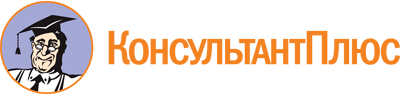 Закон Республики Крым от 19.12.2022 N 377-ЗРК/2022
"О патриотическом воспитании граждан в Республике Крым"
(принят Государственным Советом Республики Крым 14.12.2022)Документ предоставлен КонсультантПлюс

www.consultant.ru

Дата сохранения: 04.06.2023
 19 декабря 2022 годаN 377-ЗРК/2022